Pokyny k demonstraciNE 68! před Úřadem vlády ČR Praha 29.3.2023 od 12:00 hod.DopravaMetrem
Stanice Malostranská, ZELENÁ LINKA - A. Pozor, přepravní podmínky neumožňují přepravu transparentů, cedulí a tyčí. Doporučujeme mít v metru řehtačky, píšťalky, trumpety aj. 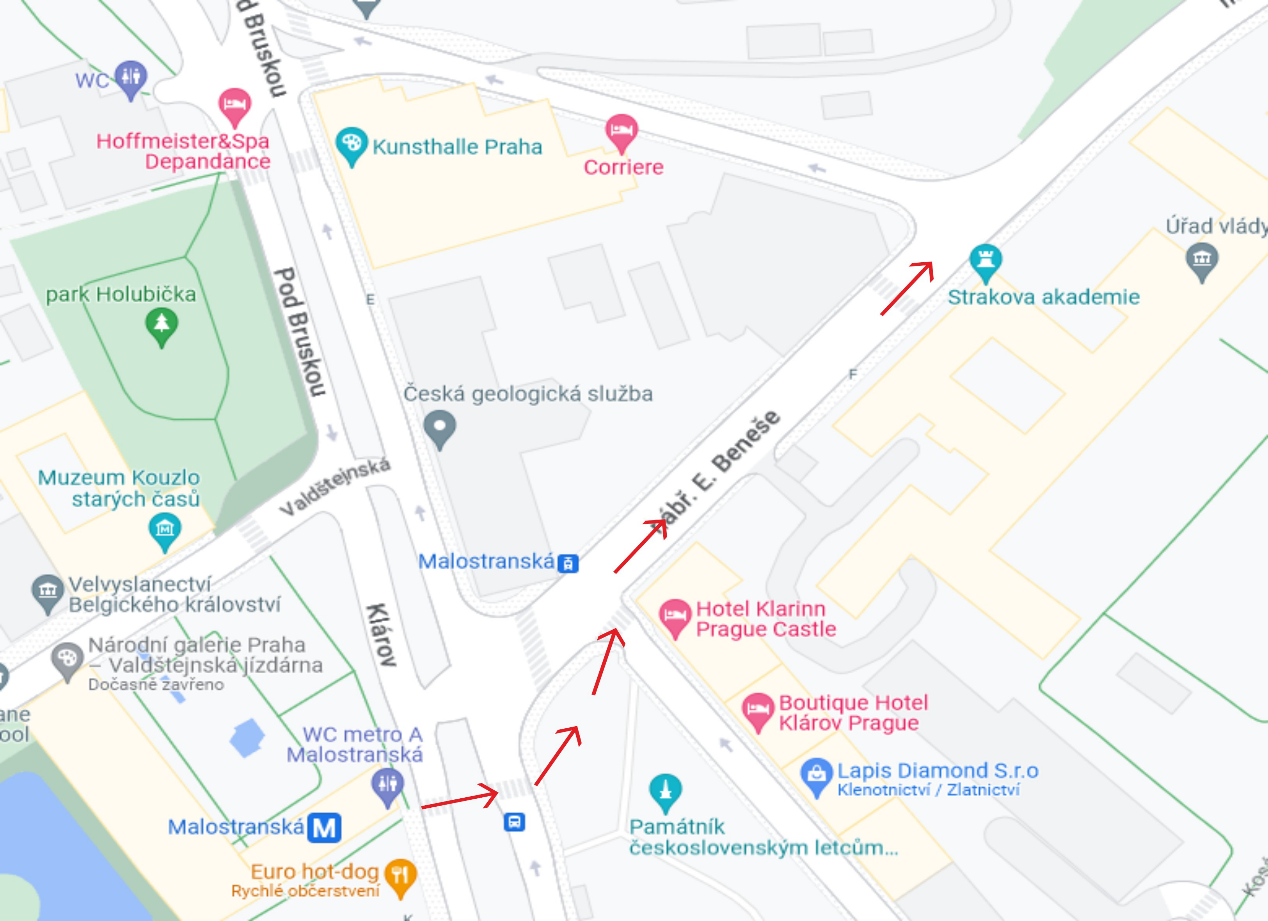 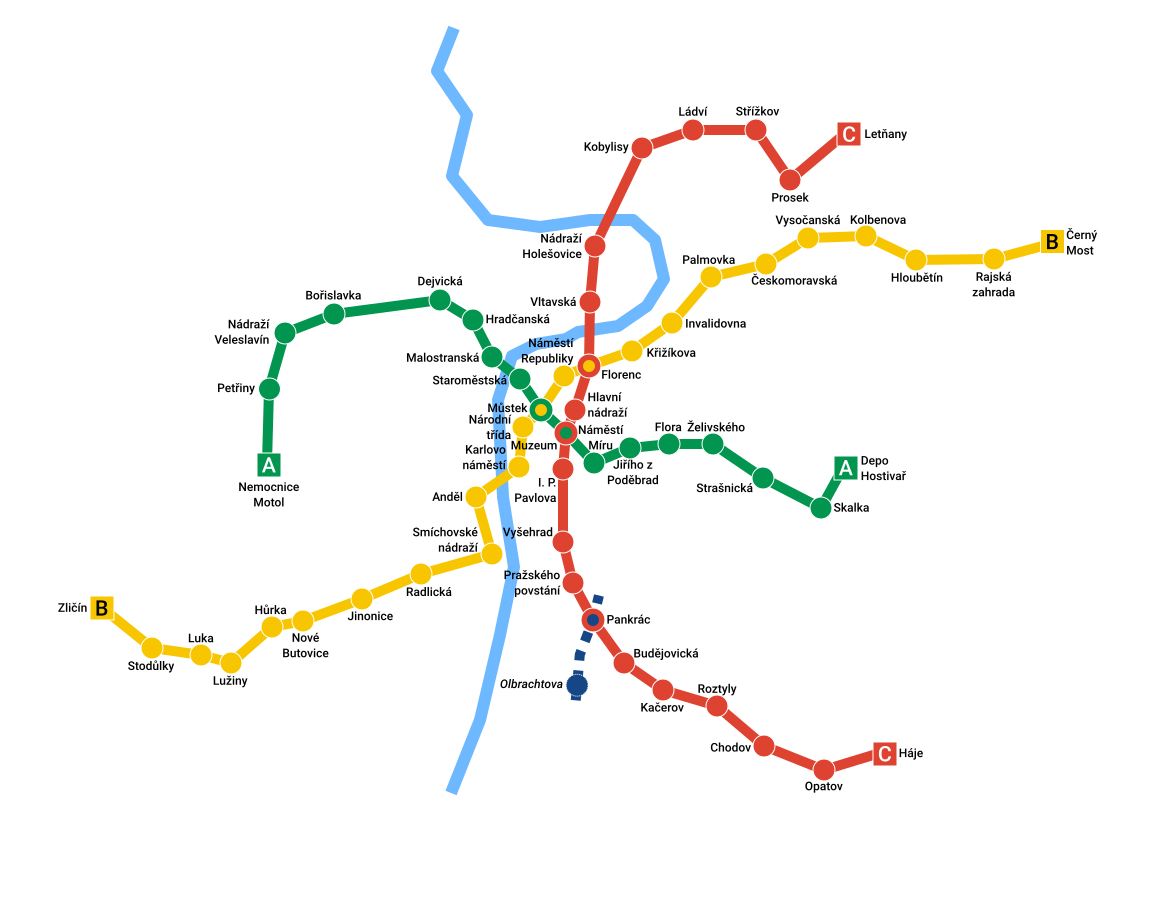 Autobusem
Z autobusového nádraží Florenc jeďte 8 stanic tramvají č. 8 směr Nádraží Podbaba na stanici Sparta.Vlakem
Ze stanice Hlavní nádraží jeďte 8 stanic tramvají č. 26 směr Vozovna Vokovice na stanici Sparta.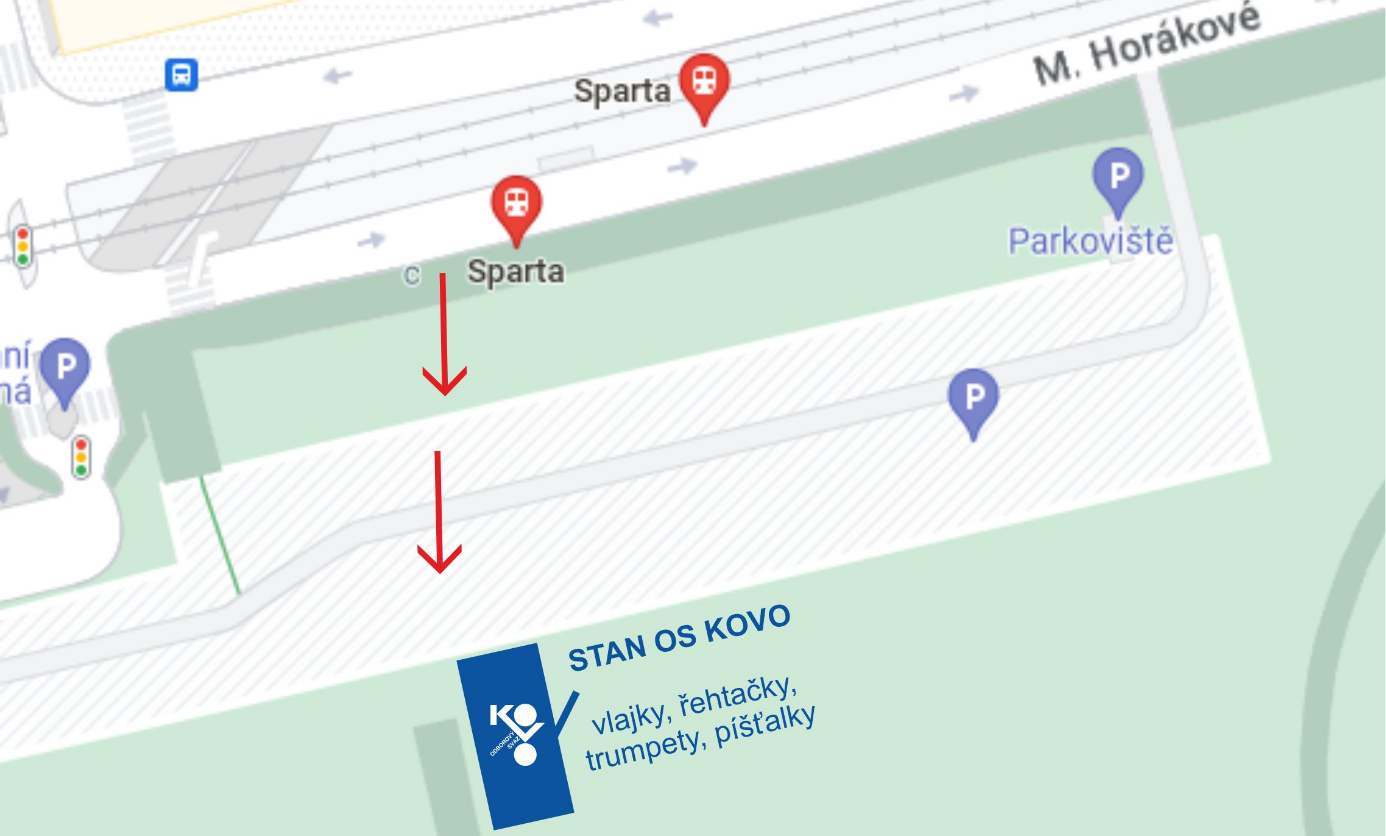 Automobilemmožnost parkování v podzemním parkovišti na LETNÉceny za parkování na horním parkovišti na LETNÉ:osobní vůz: 30,- Kč / 1 hod.autobus:      60,- Kč / 1 hod.- 	při parkování ve městě je možné využít parkovací zóny osazené automatyOrientační časový harmonogramdo 11:00 		příchod účastníků demonstrace na LETNOU11.00 hod.		zahájení průvodu k Úřadu vlády ČR od stanu OS KOVO12.00 hod.		zahájení demonstrace před Úřadem vlády ČRcca 13.00 hod.		ukončení akceTrasa pochoduZ horního parkoviště na Letné v 11:00 kolem Kyvadla, po schodech dolů na nábřeží Edvarda Beneše směrem k Úřadu vlády ČR (vpravo), kde od 12:00 proběhne demonstrace NE 68!.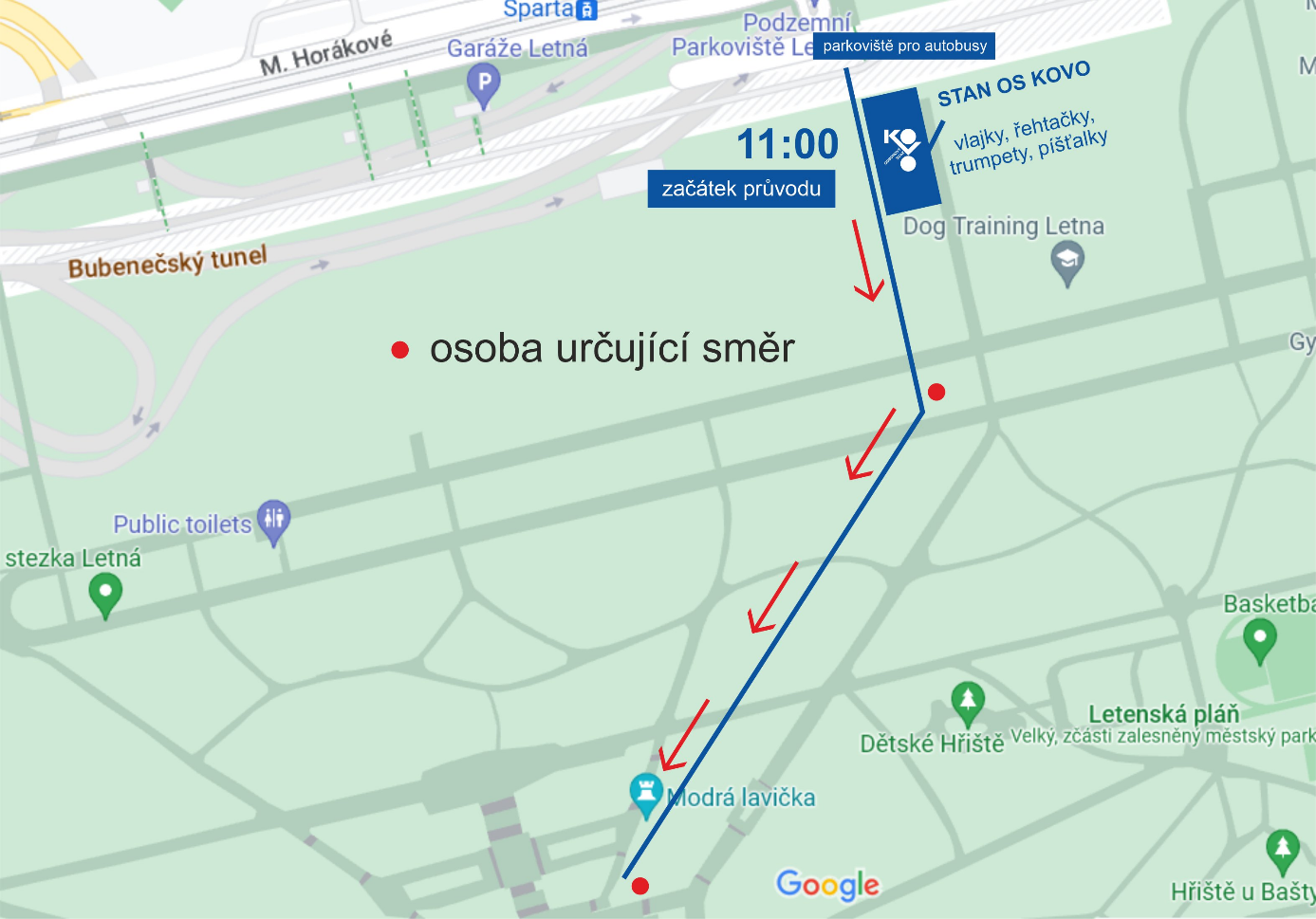 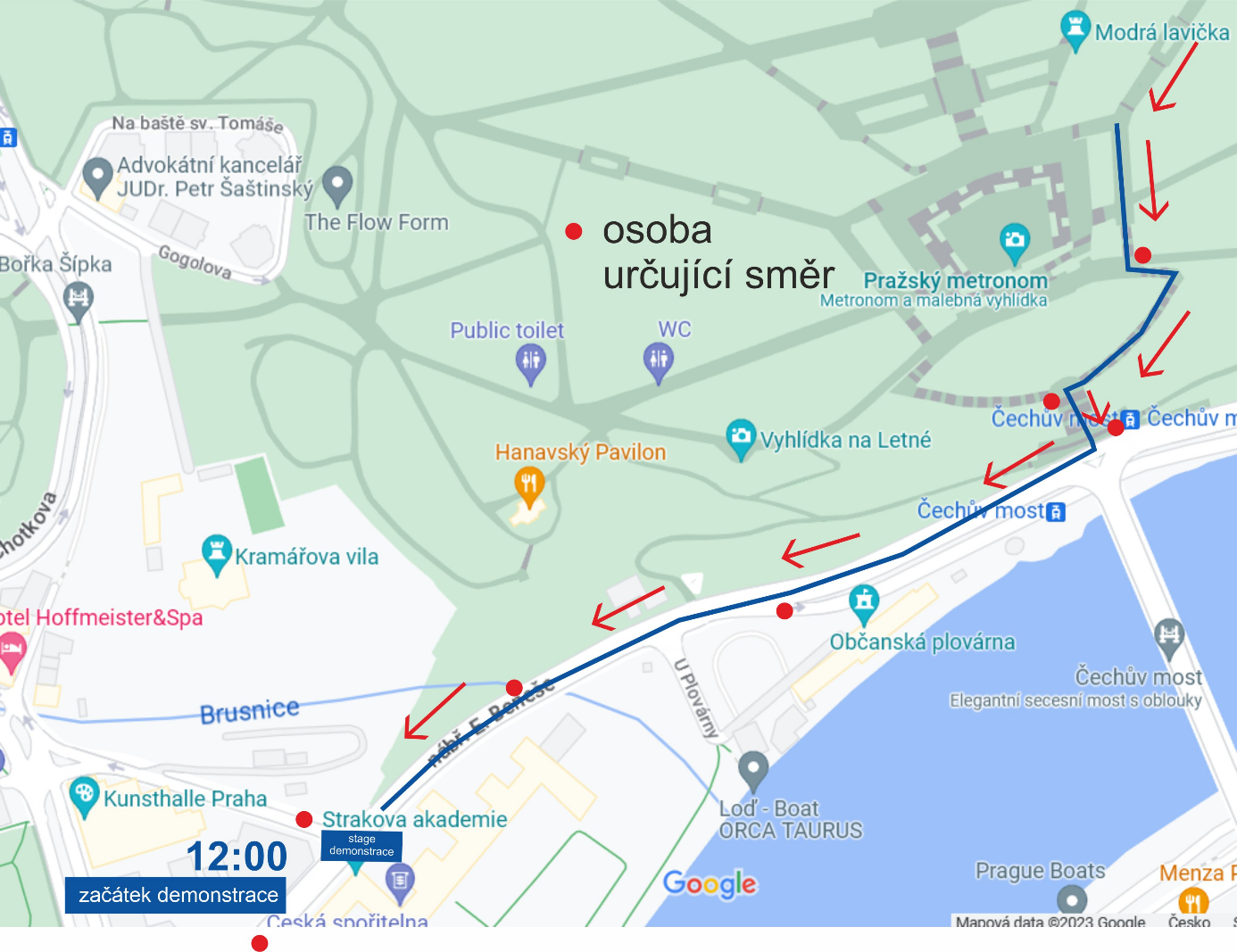 